London Aquatic Club Holiday Time Trial - Part 2  In House Competition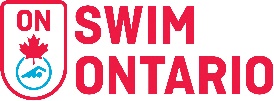 DATE:		2018-12-15	Region: WesternHOSTED BY:	London Aquatic ClubLOCATION:	Canada Games Aquatic Centre, 1045 Wonderland Road North, London, Ontario N6G 2Y9   FACILITY:	Eight lane, 50 meter indoor  tank, with bulkheads to create two 25 meter pools; with “Keifer” type lane markers; Daktronics 64101-H8 8 lane swimming scoreboard at both ends of pool with Swiss Timing Quantum Aquatic Timing System.  Deep end only.PURPOSE:	To allow swimmers to achieve times for the short course seasonMEET PACKAGE:	The only meet package which will be considered as valid must be the most current version found on www.swimming.ca  COMPETITION:	Sanctioned as an In House competition by Swim Ontario.
All current Swimming/Natation Canada (SNC) rules will be followed. 	Seeding for all swims will be optimized by distance and stroke, but otherwise random.	Please note that Swimming Canada Competition Warm-Up Safety Procedures will be in effect. All participating swimmers shall be required to comply with swimwear rule GR5.  Details HERE. 	Events are Timed Finals.	Starts will be conducted from ELIGIBILITY:	All athletes must be registered as Competitive swimmers with SNC.	AGE UP DATE:	Ages submitted are to be as December 15, 2018ENTRY:	There are no entry restrictions.  A 3 hour time limit on session length will be adhered to.  All entries must be submitted via www.swimming.ca. There are no entry fees or awards allowed.COMPETITION COORDINATOR:	Mark Lukings, Level 5	If Level 3 is serving as referee, please indicate that ROR approval has been granted MEET MANAGER:	Dmitrij Zagidulin, lacmmdz@gmail.comSESSION:	Warm Up: 6:00  pm	Start: 6:30 pm  Finish: 9:00 pmSCHEDULE OF EVENTS:Meet management requires that any coach wishing to rely on a time achieved by the swimmer for an interval shorter than the total distance of the event shall so advise the Referee prior to the commencement of the session (or event) in question.Mixed gender swimming is permitted for time trials, pursuant to the SO statement on compliance with the SNC rule on mixed gender swimming.Swim times achieved at this competition will NOT be used for applications of provincial and national records.Event #Open Event (maximum distance to swim)StrokeGenderTBD 50m    100m  200m  400m  800m  1500mFree M/b  W/g  Mixed GenderTBD 50m    100m  200mBack M/b  W/g  Mixed GenderTBD 50m    100m  200mBreast M/b  W/g  Mixed GenderTBD 50m    100m  200mFly M/b  W/g  Mixed GenderTBD 100m  200m  400mIM M/b  W/g  Mixed GenderTBD 200m  400m  800mFree Relay M/b  W/g  Mixed GenderTBD 200m  400m  800mMedley Relay M/b  W/g  Mixed Gender